Prijímateľ:Názov projektu :Druh projektu:  Hlavný cieľ projektu:Číslo projektu:Výška  poskytnutého NFP:Začiatok realizácie aktivít projektu:  Ukončenie realizácie aktivít projektu:  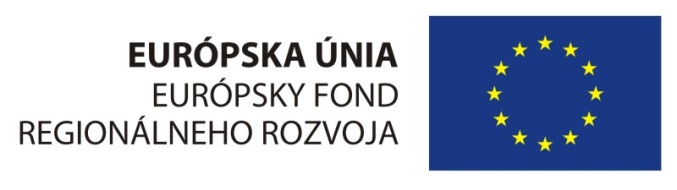 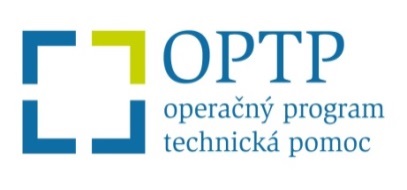 Projekt je spolufinancovaný z prostriedkov Európskeho fondu regionálneho rozvoja www.partnerskadohoda.gov.sk